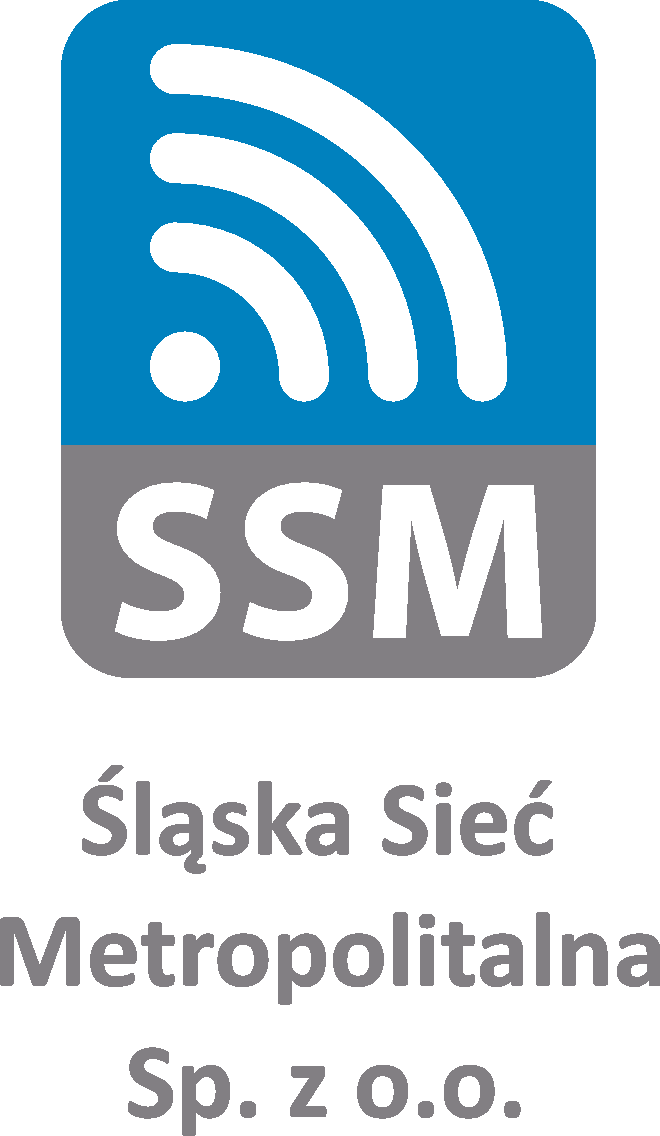 Specjalista ds. monitorowania systemów sieciowychMiejsce pracy: GliwiceDo głównych zadań osoby zatrudnionej na stanowisku należeć będzie:nadzór nad prawidłową pracą urządzeń sieciowych LAN/MAN/WAN/WLAN,nadzór nad prawidłową pracą systemów serwerowych oraz aplikacji sieciowych,nadzór warunków środowiskowych w węzłach sieci i serwerowniach, weryfikacja poprawności wykonywania procesów backupu nadzorowanych urządzeń,bieżące utrzymanie oraz dbałość o spójność dokumentacji wewnętrznej,przygotowywanie raportów,nadzór nad poziomem jakości świadczonych usług,współpraca z zespołem Administratorów,wsparcie użytkowników końcowych,przyjmowanie zgłoszeń od klientów wewnętrznych i zewnętrznych (Help Desk),nadzór nad prawidłowym przebiegiem procesu usuwania uszkodzeń i awarii.Nasze wymagania to:wykształcenie co najmniej średnie,znajomość podstawowych zagadnień z zakresu administracji systemami operacyjnymi (Linux, Windows),znajomość podstawowych zagadnień z zakresu protokołów sieciowych,znajomość podstawowych zagadnień z zakresu zarządzania sieciami LAN/MAN/WAN/WLAN,znajomość języka angielskiego w stopniu pozwalającym na analizę dokumentacji technicznej,umiejętność analitycznego myślenia oraz łatwość rozwiązywania problemów,odpowiedzialność i rzetelność,dyspozycyjność (zmianowy czas pracy),odporność na stres.Dodatkowym atutem będzie:doświadczenie zawodowe obejmujące obsługę i utrzymanie urządzeń sieciowych,posiadanie certyfikatów ze szkoleń i/lub kursów obejmujących zakres techniczny opisany w wymaganiachOferujemy:stabilne warunki zatrudnienia w ramach umowy o pracę,wynagrodzenie adekwatne do posiadanych kompetencji,ubezpieczenie grupowe na życie,możliwość rozwijania swoich kompetencji i kwalifikacji zawodowych,ciekawą, ambitną, pełną wyzwań pracę w firmie o stabilnej pozycji.Jeśli jesteś zainteresowany/na naszą ofertą prześlij nam list motywacyjny, swoje CV wraz z oświadczeniem zawierającym zgodę na przetwarzanie danych osobowych dla potrzeb niezbędnych do realizacji procesu rekrutacji na adres: rekrutacje@ssm.silesia.pl w temacie „Kandydat na stanowisko Specjalisty ds. monitorowania systemów sieciowych” lub składając osobiście w sekretariacie Śląskiej Sieci Metropolitalnej Sp. z o.o. 
przy ul. Bojkowskiej 37P w Gliwicach.Zastrzegamy sobie prawo odpowiedzi jedynie na wybrane oferty pracy.Inne informacje:Nadesłanych ofert nie odsyłamy, a nieodebrane po sześciu miesiącach od dnia naboru podlegają zniszczeniu.ZarządŚląskiej Sieci Metropolitalnej
 Sp. z o.o.